                                                        MTA Amendment (ฉบับลงนาม)  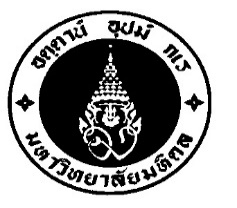            							(ภาควิชา...............รหัสหน่วยงาน.........)     โทร.................... โทรสาร...............     ที่ วันที่     เรื่อง  ขอพิจารณาลงนามในสัญญาข้อตกลง MTA Amendment ฉบับที่.........(โปรดระบุ).......สิ่งที่แนบมา ๑. สัญญาข้อตกลง MTA Amendment (ฉบับลงนาม)  			จำนวน........ฉบับ     ๒. สำเนาเอกสารรับรองจริยธรรมการวิจัยในคน (ฉบับล่าสุด)		จำนวน  ๑  ฉบับ	     ๓. Checklist ประกอบการจัดทำข้อตกลงการใช้ตัวอย่างวัตถุเพื่อการวิจัย  จำนวน  ๑  ฉบับเรียน  หัวหน้าภาควิชา............................................  ด้วยข้าพเจ้า..................(หัวหน้าโครงการ)................สังกัดภาควิชา…………….………มีความประสงค์ที่จะส่งตัวอย่างเลือด (whole blood serum and urine samples) ไปยัง...................เพื่อทำการวิเคราะห์ทางห้องปฏิบัติการ เรื่อง……………………Protocol No.………..........รหัสโครงการ (IO)................ได้รับทุนสนับสนุนจาก…………….....ระยะเวลาการศึกษาวิจัย..............ปี ตั้งแต่วันที่............เดือน...........พ.ศ...........ถึงวันที่........เดือน.........พ.ศ..............ซึ่งสัญญาฉบับเดิมได้ผ่านการลงนามแล้ว เมื่อวันที่.......................ซึ่งผ่านการพิจารณาคณะกรรมการจริยธรรมการวิจัยในคน เมื่อวันที่....................และได้รับการตรวจร่างสัญญาโครงการวิจัยเรียบร้อยแล้วนั้น ข้าพเจ้าขอส่งสัญญาข้อตกลง เพื่อลงนามและเพื่อดำเนินงานโครงการวิจัยต่อไป จึงเรียนมาเพื่อโปรดพิจารณาลงนามสัญญาข้อตกลงดังกล่าว  จักเป็นพระคุณยิ่งลงนาม.......................................................................(หัวหน้าโครงการ)เรียน   รองคณบดีฝ่ายวิจัย         เพื่อโปรดพิจารณา         ลงนาม ...........................................................                 (หัวหน้าภาควิชา.....................ผู้ประสานงานโครงการ..............................................โทร................................อีเมล....................................มุ่งเรียนรู้  คู่คุณธรรม  ใฝ่คุณภาพ  ร่วมสานภารกิจ  คิดนอกกรอบ  รับผิดชอบสังคม